Battles of the Great WarLesson Focus: What did Canada contribute to the war effort on Europe? What was the result?Canada’s Sacrifice: use the text or the power point information to complete this chart:Map: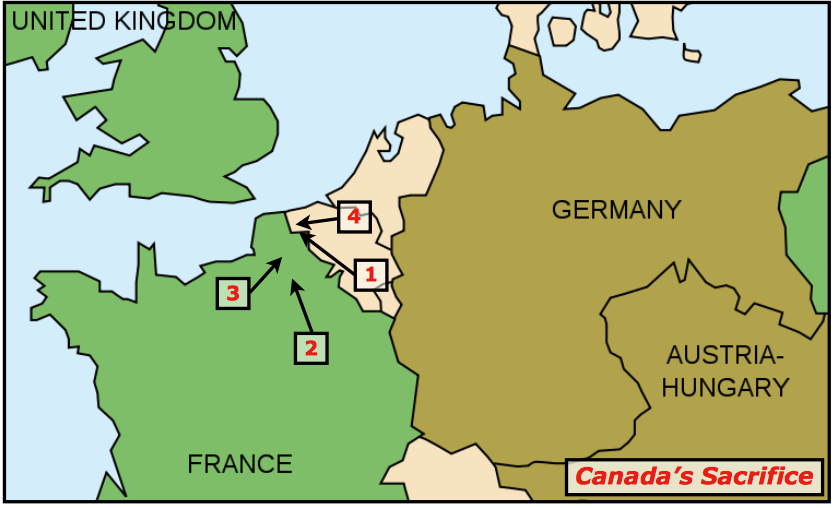 What else do you need to know to understand how the war played out in Europe? Read some more in your textbook to make notes on:War in the Air (p. 34):War at Sea (p. 35):Leaders of the various main countries involved in the war:Other important names (eg. Sam Hughes)Define the following terms:Casualties:Reconnaissance:Ace:Merchant Marine:Convoy:BattleInteresting DetailsCanada’s Role2nd Battle of Ypresp. # in text:# on map:when:*first action seen by Canadian troops*Germans used chlorine gas*Other:*____________ Canadian Casualties* other:Battle of the Sommep. # in text:# on map:when:*Commander: Douglas Haig*Over 1 million casualties overall*called the “bloodbath”*No clear victory; only 11km gained*other:*___________Canadian Casualties*85% of Royal Newfoundland regiment suffered casualties from German machine guns*other:Battle of the Vimy Ridgep. # in text:# on map:when:*Germans had captured the ridge in their initial attack (strategic location)*over 3500 men killed, 7000 wounded*largest victory of the war up to that date*efficient planning and training contributed to victory*other:*_____________ Canadian lives lost* other:Passchendaele (3rd Battle of Ypres)p. # in text:# on map:when:*mud was so bad that horses and men drowned in it*poorly organized but Allies still won*nearly ½ million soldiers lost on both sides*other:*______________Canadian live lost*other: